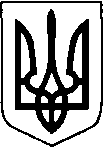 ВОЛИНСЬКА ОБЛАСНА ДЕРЖАВНА АДМІНІСТРАЦІЯУПРАВЛІННЯ ОСВІТИ, НАУКИ ТА МОЛОДІН А К А З31 січня 2020 року                        м. Луцьк			                  №  47 Про підсумки проведення  ІІІ  етапу ХІХ  Всеукраїнського конкурсу учнівської творчості       На виконання Указу Президента України від 22 березня 2002 року № 284 «Про Всеукраїнський конкурс учнівської творчості», листа Міністерства освіти і науки України від 08.11.2019 р. № 1/9-694 та наказу управління освіти, науки та молоді облдержадміністрації від 13 листопада 2019 року     № 610 «Про проведення І-ІІІ етапів ХІХ Всеукраїнського конкурсу учнівської творчості», з метою виявлення й підтримки обдарованої учнівської молоді протягом січня 2020 року проведено ІІІ (обласний) етап ХІХ Всеукраїнського конкурсу учнівської творчості, присвяченого Шевченківським дням, під гаслом «Об’єднайтеся ж, брати мої!» . На конкурс надійшло 69 робіт у номінації «Література» та 43 роботи в номінації «Історія України і державотворення». До розгляду приймалися роботи на тему: «Ради тебе перли в душу сію, ради тебе мислю і творю…» (В. Симоненко «Задивляюсь у твої зіниці…»). Представлено науково-пошукові, дослідницькі матеріали з історії України та Волині, літературні твори різних жанрів: оповідання, нариси, публіцистичні роздуми, есе, поезії тощо. Учні продемонстрували глибоке осмислення проблем сьогодення, чітку громадянську позицію, оригінальність викладу думок, уміння дати оцінку історичним подіям з погляду сучасності, літературний хист.Оргкомітетом та журі конкурсу відзначено системну роботу з учнями педагогів міст Луцька, Володимир-Волинського, Ковеля та Нововолинська,  Ратнівського, Любомльського й Маневицького районів. Розглянувши подання оргкомітету та рішення журі,        НАКАЗУЮ:Визнати переможцями ІІІ (обласного) етапу ХІХ Всеукраїнського конкурсу учнівської творчості, присвяченого Шевченківським дням (далі – Конкурс), та нагородити дипломами управління освіти, науки та молоді облдержадміністрації учнів (додатки 1, 2). Нагородити грамотами управління освіти, науки та молоді облдержадміністрації вчителів (наукових керівників), вихованці яких стали переможцями Конкурсу (додатки 1, 2).3.  Начальникам управлінь освіти міських (міст обласного значення) рад, відділів освіти райдержадміністрацій, керівникам ліцеїв обласного підпорядкування, головам об’єднаних територіальних громад довести до відома педагогічних колективів підсумки проведення ІІІ етапу Конкурсу. 4. Волинському інституту післядипломної педагогічної освіти         (Олешко П.С.)  надіслати заявку на участь у фінальному етапі Конкурсу та роботи 5 переможців із кожної номінації в Інститут модернізації  змісту освіти (03035, м. Київ, вул. Митрополита Василя Липківського, 36, каб. 214;  e-mail: obdarovani.iitzo@ukr.net).5. Контроль за виконанням наказу покласти на заступника начальника-начальника відділу дошкільної, загальної середньої та вищої освіти управління освіти, науки та молоді облдержадміністрації        Соломіну Т.І.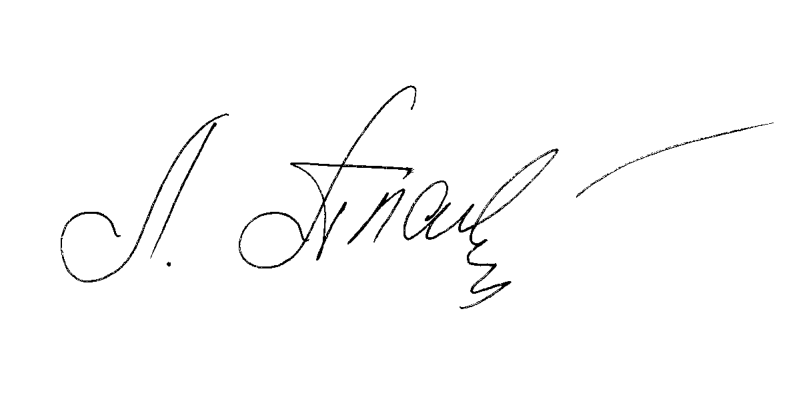 Начальник управління                                                               Л. ПЛАХОТНАОлевська, Сова  244-294Додаток  1до наказу управління освіти, науки  та молоді  облдержадміністрації 31.01.2020   № 47  Список переможців ІІІ (обласного) етапу  ХІХ Всеукраїнського конкурсуучнівської творчості, присвяченого Шевченківським дняму номінації «Література»  Методист відділу гуманітарних дисциплін                               О.О. СоваДодаток  2до наказу управління освіти, науки  та молоді  облдержадміністраціївід 31.01.2020   № 47 _Список переможців ІІІ (обласного) етапу  ХІХ Всеукраїнського конкурсуучнівської творчості, присвяченого Шевченківським дняму номінації «Історія України і державотворення»  Методист відділу гуманітарних дисциплін                               І.І. Олевська№ п/пПрізвище, ім’я, по батькові учняНазва закладу освітиКласМісцеПрізвище, ім’я, по батькові вчителя (керівника роботи)1.Самарчук Любомир ПетровичНавчально-виховний комплекс «загальноосвітня школа І-ІІІ ступеня-дитячий садок» с. Самари-Оріхові Ратнівського району Волинської області7ІСамарчук Зіна Сергіївна2.Самусєв Ілля Андрійович Загальноосвітня школа І-ІІІ ступеня №1 м. Володимира-Волинського Волинської області5ІПасальська Лариса Володимирівна3.Гуменюк Аріадна ЯрославівнаГородищенський заклад загальної середньої освіти І-ІІІ ступенів Городищенської сільської ради Луцького району Волинської області6ІСидорчук Микола Васильович4.Ткаченко Ольга Миколаївнакомунальний заклад «Луцький навчально-виховний комплекс «Гімназія №14 імені Василя Сухомлинського» Луцької міської ради Волинської області»9ІМетчик Надія Адамівна5.Домбровська Анна СергіївнаКомунальний заклад «Луцький навчально-виховний комплекс  № 26 Луцької міської ради Волинської області»9ІБайло Ляля Вадимівна6.Варчин Інна СергіївнаЗаклад загальної середньої освіти І-ІІІ ступеня «Любитівський ліцей імені Лесі Українки» Ковельського району Волинської області9ІІТарасюк Лідія Іванівна7.Шевчик Христина ВікторівнаНавчально-виховний комплекс «Загальноосвітня школа І-ІІІ ступеня – дитячий садок» с. Видраниця Ратнівського району Волинської області9ІІАндріюк Леся Никандрівна8.Трофимук Юлія СергіївнаНавчально-виховний комплекс «загальноосвітня школа І-ІІІ ступеня-дитячий садок» с. Самари-Оріхові Ратнівського району Волинської області10ІІОктисюк Тетяна Іванівна9.Склянчук Анна ОлександрівнаЛюбомльський заклад загальної середньої освіти    І-ІІІ ступеня №2 Любомльського району Волинської області11ІІХомич Лідія Федорівна10.Самарчук Соломія ВадимівнаНавчально-виховний комплекс «загальноосвітня школа І-ІІІ ступеня-дитячий садок» с. Річиця Ратнівського району Волинської області8ІІСамарчук Ніна Іванівна11.Аракелян Регіна ОлегівнаНововолинська загальноосвітня школаІ-ІІІ ступенів № 2 Нововолинської міської ради Волинської області11ІІХаритонюк Оксана Вікторівна12.Ткачук Дарина АндріївнаЗагальноосвітня школа І-ІІІ ступенів №1 імені Героя України Андрія Снітка смт Маневичі Волинської області10ІІЦвітенко Віра Миколаївна13. Шинкарук Катерина СергіївнаНавчально-виховний комплекс «загальноосвітня школа І-ІІІ ступеня-дитячий садок» с. Замшани  Ратнівського району Волинської області9ІІКозел Олена Андріїївна14.Корнелюк Оксана АнатоліївнаНавчально-виховний комплекс «загальноосвітня школа І-ІІІ ступеня-дитячий садок» с. Замшани  Ратнівського району Волинської області11ІІКозел Олена Андріїївна15.Макарусь Людмила ВолодимирівнаЗагальноосвітня школа І-ІІІ ступенів с. Маковичі Турійського району Волинської області10ІІІКаліновська Світлана Петрівна16.Тюхта Ірина ОлександрівнаКомунальний заклад «Бужанківський ліцей імені Миколи Корзонюка» Поромівської сільської ради Волинської області 10ІІІВасилюк Світлана Іванівна17.Сак Ярина РусланівнаНововолинська загальноосвітня школа І-ІІІ ступенів № 5 Нововолинської міської ради Волинської області6ІІІМихайлюк Лілія Євгенівна18.Хомін Віталій РуслановичПавлівський ліцей Павлівської сільської ради Волинської області11ІІІХомін Наталія Михайлівна19.Горбунова Яна ВолодимирівнаСелезька загальноосвітня школа І-ІІ ступенів імені Олени Полонської – філія освітнього опорного закладу навчально-виховного комплексу «Загальноосвітня школа І-ІІІ ступенів – ліцей» с. Зимне Зимненської ОТГ Володимир-Волинського району7ІІІГорбунова Наталія Євгенівна20.Телещук Діана ВікторівнаГущанський ліцей Рівненської сільської ради Любомльського району Волинської області11ІІІЗабродоцька Наталія Агафонівна21.Лисюк Дарина ВалеріївнаЗагальноосвітня школа І-ІІІ ступенів с. Четвертня Маневицького району Волинської області8ІІІМихальчук Наталія Миколаївна22.Журавлюк Богдана СергіївнаЗаклад загальної середньої освіти «Ліцей №7 м. Ковеля» Волинської області7ІІІЖуравлюк Олена Аполлоніївна23.Тарасюк Марія РусланівнаЛуцька спеціалізована школа І-ІІІ ступенів №1 7ІІІЗгоранець Мар’яна Володимирівна24.Цехош Дарина СергіївнаНавчально-виховний комплекс «Загальноосвітня школа І-ІІІ ступеня – гімназія» смт Стара Вижівка Волинської області10ІІІХлопук Володимир Миколайович25.Крикота Олена ВасилівнаЗагальноосвітня школа І-ІІІ ступеня с. Смолярі Старовижівського району Волинської області11ІІІКрикота Тетяна Анатоліївна26.Худа Адріана СергіївнаЗагальноосвітня школа І-ІІ ступеня с. Верба Володимир-Волинського району Волинської області8ІІІЮринець Ніна Василівна27.Дармовіс Максим Загальноосвітня школа І-ІІІ ступеня с.Боратин Боратинської ОТГ Луцького району Волинської області11ІІІЧерняк Наталія Миколаївна№ п/пПрізвище, ім’я, по батькові учняНазва закладу освітиКласМісцеПрізвище, ім’я, по батькові вчителя (керівника роботи)1.Василенко Максим ДмитровичКомунальний заклад загальної середньої освіти І-ІІІ ст. «Ліцей с. Забороль  Заборольської сільської ради»9ІВасиленко Ніна Василівна2.Карачун Анастасія,Корецька ОлександраКомунальний заклад «Луцька загальноосвітня школа І-ІІ ступенів № 11- колегіум Луцької міської ради »11ІЛевшонюк Алла Олександрівна3.Кліманова Катерина ВолодимирівнаКомунальний заклад «Луцька загальноосвітня школа І-ІІІ ступенів № 20  Луцької міської ради Волинської області»11ІГалас Лілія Володимирівна4.Колективна робота, члени гуртка «Юні туристи-краєзнавці»Комунальний заклад «Навчально-виховний комплекс загальноосвітня школа І-ІІІ ст. №13 колегіум» міста Ковеля8ІСавчук Олена Володимирівна5.Кіндер Дарина СергіївнаЗаклад загальної середньої освіти І-ІІІ ст. № 5  м. Ковеля Ковельської міської ради Волинського області10ІПащук Олена Іванівна6.Пилипчук ВікторіяНавчально-виховний комплекс «Загальноосвітня школа І-ІІІ ступенів-ліцей» ім. Є. Шабліовського №1 м. Каменя-Каширського10ІІЄрмейчук Тетяна Петрівна7.Мицюк Тетяна ВалеріївнаОпорний заклад загальної освіти навчально-виховний комплекс «ЗОШ І-ІІ ступенів-дитячий садок» с. Заброди Ратнівського району Волинської області10ІІДуда Тетяна Адамівна8.Хомич Юлія ОлександрівнаОпорний заклад загальної освіти навчально-виховний комплекс «ЗОШ І-ІІ ступенів-дитячий садок» с. Заброди Ратнівського району Волинської області11ІІДуда Тетяна Адамівна9.Васюта Софія ОлегівнаСачанюк Анастасія ПавлівнаЗагальноосвітня школа І-ІІІ ступенів м. Ківерці Волинської області8ІІСидорук Ольга Євгеніївна10.Кубська Олександра СергіївнаЗаклад загальної середньої освіти І-ІІІ ступенів №12 м. Ковеля10ІІСьянова Любов Леонідівна11.Медведюк Ольга ВалентинівнаКомунальний заклад загальної середньої освіти «Луцький ліцей №28 Луцької міської ради»10ІІКузьмич Микола Степанович12.Сіжук ДіанаЗагальноосвітня школа І-ІІІ ступеня с. Залісся Камінь-Каширського району Волинської області8ІІШумік Н.М.13.Синчук Ростислав ВасильовичЗагальноосвітня школа І-ІІІ ступенів с. Воєгоща Камінь-Каширського району11ІІІВласюк Аліна Леонідівна14.Колективна робота, члени гуртка «Музейна справа»Гущанський ліцей Рівненської сільської ради Любомльського районуІІІКухта Любов Степанівна15.Терешко Ілля, Свиридюк Петро, Безереу МаксимЗакладу загальної середньої освіти І-ІІ ступенів с. Старосілля-філія ОЗНВК «Колківська ЗОШ І-ІІІ ступенів-ліцей»9ІІІБричка Анатолій Микитович16.Пламар Андрій ВікторовичНавчально-виховний комплекс «Маневицька загальноосвітня школа І-ІІІ ступенів №2-гімназія» Маневицького району11ІІІХодорчук Оксана Миколаївна17.Киричук Олександра ОлександрівнаНововолинська загальноосвітня школа І-ІІІ ступенів №511ІІІПодлевська Оксана Миколаївна18.Склянчук Анна ОлександрівнаЛюбомльський заклад загальної середньої освіти І-ІІІ ступенів №2 Любомльської міської ради11ІІІКривдік Григорій Васильович19.Махновець Надія, Підвальна Анна, Шевчук АнтонінаЗагальноосвітня школа І-ІІІ ст.    с. Годомичі Колківської селищної ради7-8ІІІЛевчук Оксана Антонівна20Підгатець Ігор СтепановичЗагальноосвітня школа І-ІІІ ст.    с. Старий Чарторийськ Маневицького району11ІІІКальковець Лідія Миколаївна21Кучинська  Ангеліна РусланівнаОпорний заклад «Загальноосвітня школа І-ІІІ ступенів  с. Прилісне» Маневицького району9ІІІТитаренко Наталія Олександрівна22Ткачук Маргарита ВіталаївнаНавчально-виховний комплекс «ЗОШ І-ІІІ ступеня №1 – гімназія ім. В. Газіна» смт Ратне10ІІІБорзовець Віктор Миколайовичч